1) Unscramble the words and match. 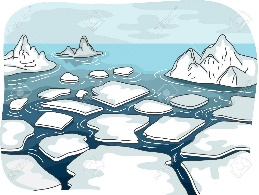 a)                                            _________________                                    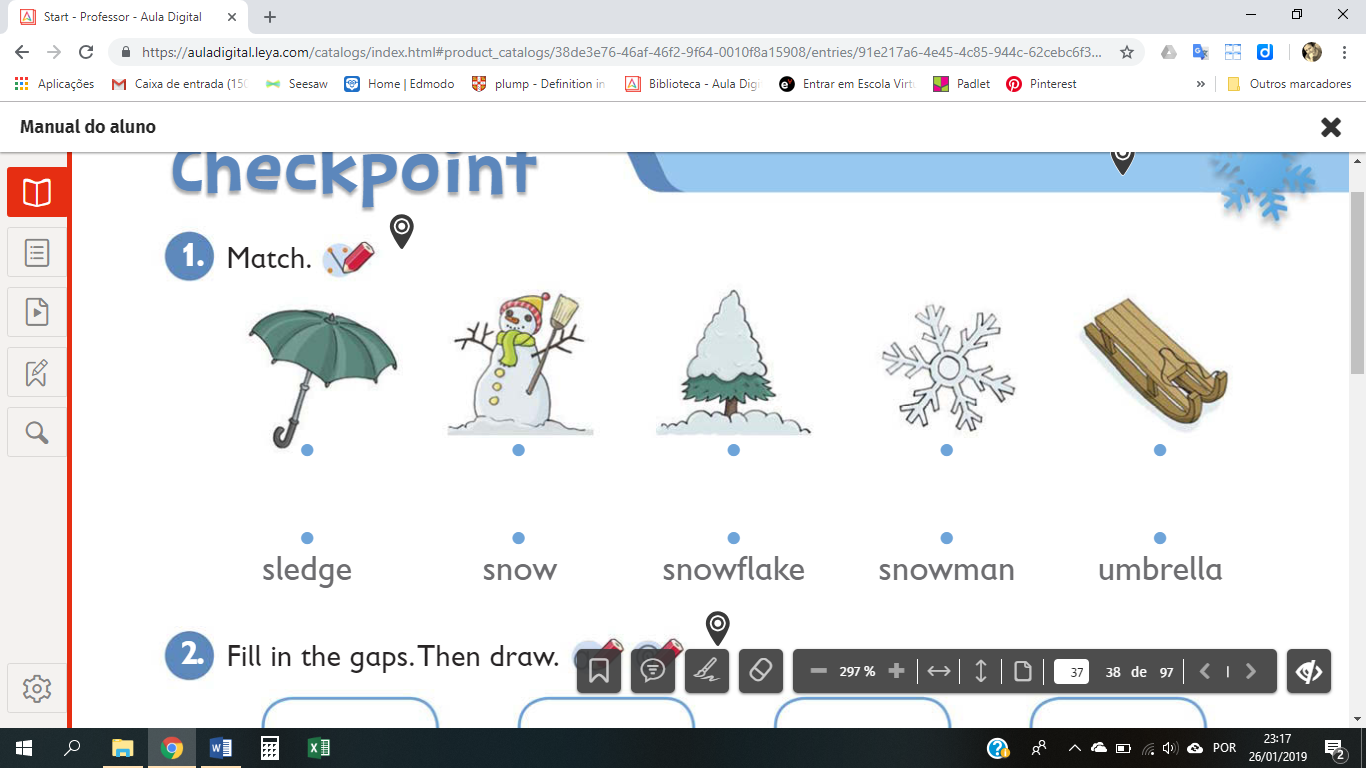 b)                                            _________________                                    c)                                             _________________                                    d)                                             _________________                                    e)                                            _________________   f)                                             _________________                                                                     2) Match. 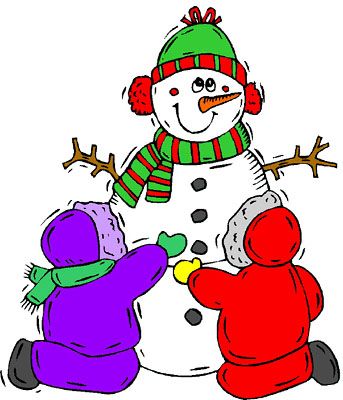 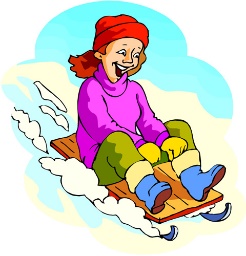 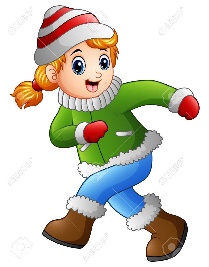 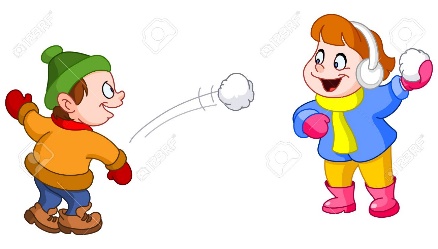 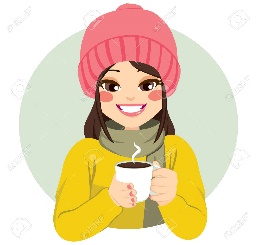 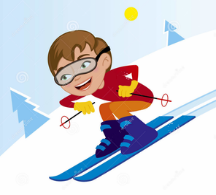 ANSWER KEYEXERCISE 1SnowIceSnowflakeSledgeSnowmanUmbrellaEXERCISE 2Name: ____________________________    Surname: ____________________________    Nber: ____   Grade/Class: _____Name: ____________________________    Surname: ____________________________    Nber: ____   Grade/Class: _____Name: ____________________________    Surname: ____________________________    Nber: ____   Grade/Class: _____Assessment: _____________________________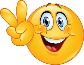 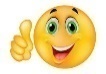 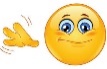 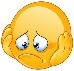 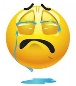 Date: ___________________________________________________    Date: ___________________________________________________    Assessment: _____________________________Teacher’s signature:___________________________Parent’s signature:___________________________